MINTA PÉNZKÜLDÉSHEZPénzküldés belföldi postai utalványon (rózsaszín csekken) történő befizetés esetés.  Átfutása kb: 14nap„Milyen célra”: telefonálásra vagy kiétkezésreAmennyiben a fogvatartott neve, születési ideje nincs, vagy hibásan van feltüntetve, a pénz visszaküldésre kerül a feladónak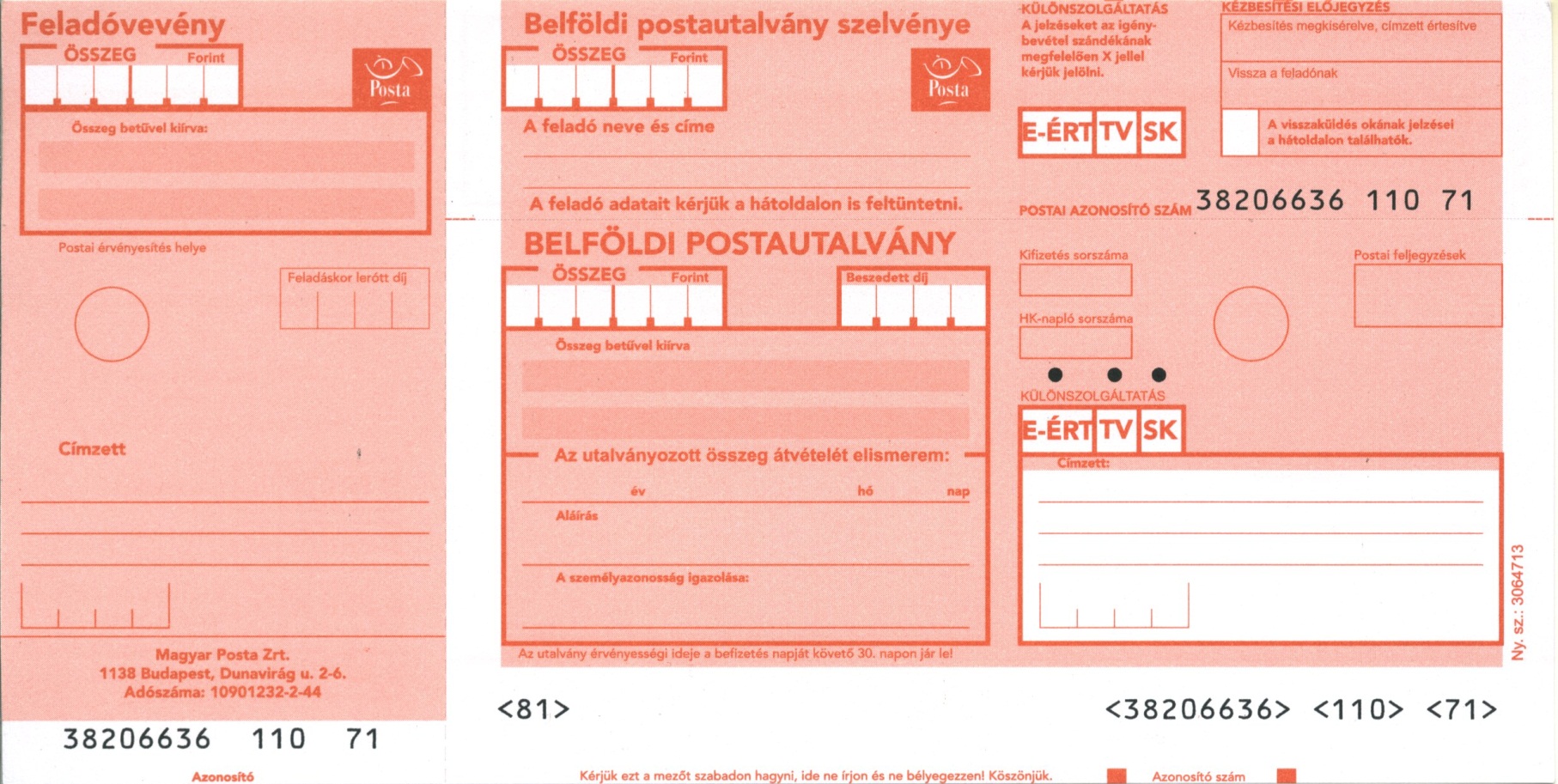 	      összeg számmal			        összeg számmal			       összeg betűvel kiírva		          Feladó neve							Feladó címe						         összeg számmal										összeg betűvel kiírva	      BV Központi Kórház								     BV Központi Kórház	      10023002-00319793-20000002		    					     10023002-00319793-20000002	      Fogvatartott neve, születési ideje 							     Fogvatartott neve, születési ideje			  „Milyen célra”									 „Milyen célra”